Herramienta de monitoreo del PreK (prekínder) de Nuevo México:Esta herramienta monitoreo y garantiza que los programas de PreK de Nuevo México cumplan con los Elementos de Calidad Esenciales de los Estándares del Programa de PreK de Nuevo México. Se ofrecen ejemplos para sugerir posibles comprobantes para demostrar su cumplimiento. No se espera que entreguen todos los ejemplos que se indican. Los programas deben decidir que documentación desean incluir para demostrar el cumplimiento.  La herramienta está diseñada para que cada programa pueda mostrar cómo cumplen con los estándares de PreK de Nuevo México.  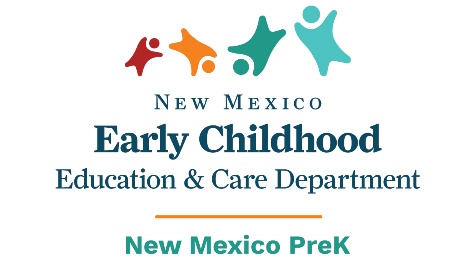  Participación de la familia y la comunidadLos programas de prekínder deben colaborar entre sí para apoyar el establecimiento de programas de cuidado y educación temprana de calidad en sus respectivas comunidades.Prácticas inclusivas para niños con habilidades diferentesLos programas de prekínder aplican estrategias de enseñanza y aprendizaje inclusivas con planes de estudio y evaluaciones diseñadas e implementadas para que los alumnos participen en un aprendizaje significativo, pertinente y accesible para todos.3. Enseñanza que respeta la diversidad lingüística y culturalLos programas de prekínder aprovechan y apoyan las características culturales y lingüísticas únicas de cada niño para ayudar a su aprendizaje y desarrollo.Estándares que promueven el desarrollo socioemocionalLos programas de prekínder ayudan a los niños a entender sus emociones; desarrollar concientización social; sentir y mostrar empatía hacia otros; establecer relaciones saludables y tomar buenas decisiones.Evaluaciones del desarrollo y de la saludLos programas de prekínder deben cumplir con las regulaciones locales, estatales y federales apropiadas en lo que respecta a la salud, la seguridad y la nutrición de los niños pequeños. Esto incluye las regulaciones de los edificios y terrenos, los equipos, el saneamiento, la calidad del agua, la protección contra incendios, el almacenamiento y la manipulación de alimentos, entre otros.6. Cualificaciones profesionales: administradores y docentesEl personal profesional tiene la educación, capacitación y la experiencia para trabajar con los niños y las familias.7. Estándares de enseñanza intencionalLos programas de prekínder implementan prácticas de enseñanza reflexivas y deliberadas, basadas en el conocimiento, el juicio y la experiencia, al tiempo que reconocen y aprovechan las oportunidades de aprendizaje espontáneo de los niños.8. ADMINISTRACIÓN DEL PROGRAMALos administradores del programa de prekínder se aseguran de que se cumplan exitosamente las tareas administrativas y que el programa cumpla con todos los requisitos locales, estatales y federales.9. Estándares de la mejora continua de la calidadLas sedes de los programas tienen metas y objetivos específicos dentro de un plan de mejora continua de la calidad que el estado evalúa todos los años. Todos los componentes del programa serán evaluados, incluso el desarrollo profesional del personal, la satisfacción de la familia y el progreso de los niños utilizando enfoques formativos y sumativos.Nombre u ubicación(es) del programaFecha de monitoreoInformación de contacto del programaEspecialista de PreKConsultor/AsesorPersona que hizo la autoevaluación del programa: Tipo(s) de programaTipo(s) de programaAulasCupos financiadosInscripción actualFecha de inicio y finalizaciónDías y hora de las sesionesEarlyExtendedEarlyExtended PlusMixedExtendedMixedExtended PlusExtendedExtendedExtendedExtended PlusBasicBasicHead StartDualHead StartBlended1.A Participación de la familia y la comunidad1.A Participación de la familia y la comunidad1.A Participación de la familia y la comunidadComentarios del programa y apoyo necesarioEstándar(es) de prekínderIndicadores del cumplimiento(El programa debe mostrar evidencia de lo siguiente)Ejemplos: Sugerencias de posibles comprobantes. Por favor, tome en cuenta que No se espera que entreguen todos los ejemplos que se indican. Los programas deben decidir que documentación desean incluir para demostrar el cumplimiento.Para uso del programa: Documente cómo cumple su programa con el Estándar del programa y el apoyo que necesita para cumplirlo.  Prepárese para sostener una conversación con el especialista de PreK de Nuevo México sobre cómo la documentación cumple con los estándares del PreK de Nuevo México.  1.A Participación de la comunidad: ColaboraciónReuniones trimestrales con proveedores comunitariosColaboración para prevenir que los servicios se dupliquenCompartir listas de espera con otros proveedores de PreKÓrdenes del día o actas de las reuniones trimestrales con la comunidadLista de espera, política sobre listas de espera/inscripciónMemorando de entendimiento u otro tipo de acuerdos con aliados en la comunidad1.B Participación de la familia: 90 horasVisitas al hogarReuniones de las familias y los profesoresEventos/oportunidades para que las familias participenVoluntarios de las familias y apoyo en el aulaPrograma o notas sobre visitas al hogarHojas de registro (Conferencias, voluntariado, eventos)Comunicados sobre la participación de las familias, como volantes y boletinesCalendarioProceso de planeación y seguimiento de la participación de las familias1.B.3 Programas de prekínder: Manual para las familiasPolítica normativaPolítica sobre expulsionesFilosofía del programaActividades de transiciónPlan de estudiosManual vigente para las familias destacando las secciones relevantes1.C Elegibilidad, reclutamiento, inscripción y asistencia: También incluido en el Manual para las familiasCriterios de elegibilidadPlan de reclutamientoRequisitos de inscripciónPolítica sobre asistencia Manual vigente para las familias destacando las secciones relevantes1.A Autoevaluación del programa de participación de las familias y la comunidad: describa cómo se cumplen, o no, los criterios anteriores; incluya las fortalezas y áreas de oportunidadNotas del especialista de PreK (Para uso EXCLUSIVO del especialista de PreK)2.A Prácticas inclusivas2.A Prácticas inclusivas2.A Prácticas inclusivasComentarios del programa y apoyo necesarioEstándar(es) de prekínderIndicadores del cumplimiento (El programa debe mostrar evidencia de lo siguiente)Ejemplos: Sugerencias de posibles comprobantes. Por favor, tome en cuenta que No se espera que entreguen todos los ejemplos que se indican. Los programas deben decidir que documentación desean incluir para demostrar el cumplimiento.Para uso del programa: Documente cómo cumple su programa con el Estándar del programa y el apoyo que necesita para cumplirlo.  Prepárese para sostener una conversación con el especialista de PreK de Nuevo México sobre cómo la documentación cumple con los estándares del PreK de Nuevo México.  2.A.2 Ambiente accesibleEvidencia de las modificaciones al ambiente para menores con discapacidad o retrasos en el desarrolloPlan de clases que incluya estas modificaciones y adaptaciones  2.A.4 Prácticas inclusivasPolítica sobre inclusiónEvaluación y derivacionesParticipación en el proceso del programa de educación individual (IEP)Las modificaciones al IEP se incluyen en los planes de clase y en el entorno del aulaColaboración con los servicios de educación especial Información sobre el proceso de Child Find y cómo colabora el programa con la Agencia de Educación Local (LEA)Información sobre la coordinación entre el aula de educación especial (SPED) y el aula de educación general respecto al personal auxiliar, los programas y las rutinasDocumentación sobre el número de estudiantes a los que se les brindan servicios de intervención temprana o educación especial, incluidas las políticas normativa y disciplinaria Manual vigente para las familias destacando las secciones relevantes2.A Autoevaluación del programa de prácticas inclusivas: describa cómo se cumplen, o no, los criterios anteriores; incluya las fortalezas y áreas de oportunidadNotas del especialista de PreK (Para uso EXCLUSIVO del especialista de PreK)3.A Cultura y lengua3.A Cultura y lengua3.A Cultura y lenguaComentarios del programa y apoyo necesarioEstándar(es) de prekínderIndicadores del cumplimiento (El programa debe mostrar evidencia de lo siguiente)Ejemplos: Sugerencias de posibles comprobantes. Por favor, tome en cuenta que No se espera que entreguen todos los ejemplos que se indican. Los programas deben decidir que documentación desean incluir para demostrar el cumplimiento.Para uso del programa: Documente cómo cumple su programa con el Estándar del programa y el apoyo que necesita para cumplirlo.  Prepárese para sostener una conversación con el especialista de PreK de Nuevo México sobre cómo la documentación cumple con los estándares del PreK de Nuevo México.  3.A.4 Materiales culturalmente apropiadosLibros y materiales que reflejen la cultura y el idioma de las familiasPlanes de claseEncuesta sobre lengua materna y cómo los hallazgos guían el entorno del aula y la instrucción    Fotografías de ejemplos en tiempo real en el aula donde se demuestre el uso de materiales culturalmente apropiados     3.A.5 Planes de clase y enfoques docentes cultural y lingüísticamente receptivosEvidencia de individualización y modificaciones de los planes de clase y de las prácticas docentesPlanes de clase que demuestren la individualización 3.A.6 Política por escritoValidación de la cultura y la lengua maternasAfirmación de esfuerzos intencionados y decididos para cambiar los estereotipos negativosCreación de conexiones entre la cultura y lengua maternas y la cultura y lengua de la escuelaGeneración de oportunidades para una mayor participaciónEncuesta sobre lengua maternaManual para las familiasMateriales de comunicación con las familias en diferentes idiomasPlanes de clase que reflejen las distintas lenguas y culturas que están representadas dentro del aula 3.A.7 Encuesta sobre lengua maternaEncuesta sobre lengua materna con análisis de los datos y planes de programas receptivosEncuesta sobre lengua materna Planes de clase3.A.9 Actividades de participación familiar culturalmente apropiadosLas actividades de participación familiar  Los materiales se traducen a diferentes idiomas según sea necesario y se ofrecen servicios de interpretación en los eventos de participación familiarComunicación con las familias en diferentes idiomasLos materiales de clase apoyan idiomas y culturas diferentes Certificado de desarrollo profesional bilingüe3.A Autoevaluación del programa de cultura e idioma: describa cómo se cumplen, o no, los criterios anteriores; incluya las fortalezas y áreas de oportunidadNotas del especialista de PreK (Para uso EXCLUSIVO del especialista de PreK)4.A Socioemocional4.A Socioemocional4.A SocioemocionalComentarios del programa y apoyo necesarioEstándar(es) de prekínderIndicadores del cumplimiento (El programa debe mostrar evidencia de lo siguiente)Ejemplos: Sugerencias de posibles comprobantes. Por favor, tome en cuenta que No se espera que entreguen todos los ejemplos que se indican. Los programas deben decidir que documentación desean incluir para demostrar el cumplimiento.Para uso del programa: Documente cómo cumple su programa con el Estándar del programa y el apoyo que necesita para cumplirlo.  Prepárese para sostener una conversación con el especialista de PreK de Nuevo México sobre cómo la documentación cumple con los estándares del PreK de Nuevo México.  4.A.1 Apoyo a las habilidades socioemocionalesInteracciones observables, consistentes, compenetradas, seguras y receptivasPuntuaciones en CLASE4.A.2 Desarrollo profesional socioemocionalDesarrollo profesional para que los educadores fomente el desarrollo socioemocionalCertificado ePyramid de desarrollo profesional 4.A.3 Fomento de prácticas basadas en la evidencia en los planes de clase y en el aulaImplementación de prácticas basadas en la evidencia del modelo piramidal de Nuevo México o de otro modelo socioemocionalPlan de clases con estrategias de ePyramid 4.A.4 Construcción de relaciones positivas: Interacciones y orientación positivasMedidas mediante la observación en CLASEPuntuaciones en CLASEObjetivos de asesoría del PBC/Consultor con base en las observaciones en CLASE 4.A.5 Prevención de las expulsiones y las suspensiones Intervenciones de apoyo Documentación del programa 4.A Autoevaluación del programa socioemocional: describa cómo se cumplen, o no, los criterios anteriores; incluya las fortalezas y áreas de oportunidadNotas del especialista de PreK (Para uso EXCLUSIVO del especialista de PreK)5. Evaluaciones del desarrollo y de la salud5. Evaluaciones del desarrollo y de la salud5. Evaluaciones del desarrollo y de la saludComentarios del programa y apoyo necesarioEstándar(es) de prekínderIndicadores del cumplimiento (El programa debe mostrar evidencia de lo siguiente)Ejemplos: Sugerencias de posibles comprobantes. Por favor, tome en cuenta que No se espera que entreguen todos los ejemplos que se indican. Los programas deben decidir que documentación desean incluir para demostrar el cumplimiento.Para uso del programa: Documente cómo cumple su programa con el Estándar del programa y el apoyo que necesita para cumplirlo.  Prepárese para sostener una conversación con el especialista de PreK de Nuevo México sobre cómo la documentación cumple con los estándares del PreK de Nuevo México.  5.A Exámenes de salud: 90 días después de la fecha en que inicie el PreKChequeo médico anualExamen oftalmológicoExamen odontológicoExamen auditivoRegistro de vacunación actual o exención aprobada por la División de Salud PúblicaPrograma de exámenes5.B SeguridadCumplimiento de licencias o ante otra autoridad regulatoria y notificación de sanciones y condiciones operaciónInforme actual de la licencia de cuidado infantil Notificación de sanciones Condiciones de operación5.C Nutrición: Provisión de alimentos y debe participar en los programas CACFP, USDA School Lunch Program y Child and Adult Care Food ProgramProvisión de alimentos nutritivosParticipación en los programas Child and Adult Care Food Program (CACFP)/United States Department of Agriculture (USDA) School Lunch ProgramMenúCertificado de CACFP/USDA 5. Autoevaluación del programa de promoción de la salud y exámenes de desarrollo: describa cómo se cumplen, o no, los criterios anteriores; incluya las fortalezas y áreas de oportunidadNotas del especialista de PreK (Para uso EXCLUSIVO del especialista de PreK)6.A Cumplimiento con el desarrollo profesional6.A Cumplimiento con el desarrollo profesional6.A Cumplimiento con el desarrollo profesionalComentarios del programa y apoyo necesarioEstándar(es) de prekínderIndicadores del cumplimiento (El programa debe mostrar evidencia de lo siguiente)Ejemplos: Sugerencias de posibles comprobantes. Por favor, tome en cuenta que No se espera que entreguen todos los ejemplos que se indican. Los programas deben decidir que documentación desean incluir para demostrar el cumplimiento.Para uso del programa: Documente cómo cumple su programa con el Estándar del programa y el apoyo que necesita para cumplirlo.  Prepárese para sostener una conversación con el especialista de PreK de Nuevo México sobre cómo la documentación cumple con los estándares del PreK de Nuevo México.  6.A.1 ProfesoresBachelor's degree (licenciatura) en educación de la primera infanciaCon licencia en primera infanciaEvidencia de un plan de desarrollo profesional que incluya la obtención de un Bachelor’s degree (licenciatura) o un grado de AA (técnico superior universitario), en su caso.Copia de los grados y licencias correspondientesCopia del plan de desarrollo profesional actualizado cuando se tomen cursos6.A.2 Asistentes educativos: Con grado de AA en primera infancia o estudiando para obtener unoGrado de Associate’s degree (técnico superior universitario) en educación de la primera infanciaAsistente educativo con licenciaEvidencia de un plan de desarrollo profesional que incluya la obtención de un Bachelor’s degree o un grado de AA, en su caso.Copia de los grados y licencias correspondientesCopia del plan de desarrollo profesional actualizado cuando se tomen cursos6.A.3 Plan de desarrollo profesional actualDesarrollo profesional actualDocumentación de cursos concluidosPlan de desarrollo profesionalMecanismo de seguimiento que demuestre el cumplimiento en materia de desarrollo profesional obligatorio con fechasCertificados de conclusión en materia de desarrollo profesional6.B Indicadores del cumplimiento de los requisitos de capacitaciónDocumentación de capacitaciónPlan de desarrollo profesionalMecanismo de seguimiento que demuestre el cumplimiento en materia de desarrollo profesional obligatorio con fechasCertificados de conclusión en materia de desarrollo profesional6.C Cumplimiento de las calificaciones del administradorIndicadoresConocimiento y experiencia en el ámbito de la primera infanciaLos administradores deben apoyar las prácticas de calidad en la primera infanciaMecanismo de seguimiento que demuestre el cumplimiento en materia de desarrollo profesional obligatorio con fechasCertificados de conclusión en materia de desarrollo profesional6.A Autoevaluación del programa de cumplimiento en materia de desarrollo profesional: describa cómo se cumplen, o no, los criterios anteriores; incluya las fortalezas y áreas de oportunidadNotas del especialista de PreK (Para uso EXCLUSIVO del especialista de PreK)7.A Ambiente físico7.A Ambiente físico7.A Ambiente físicoComentarios del programa y apoyo necesarioEstándar(es) de prekínderIndicadores del cumplimiento (El programa debe mostrar evidencia de lo siguiente)Ejemplos: Sugerencias de posibles comprobantes. Por favor, tome en cuenta que No se espera que entreguen todos los ejemplos que se indican. Los programas deben decidir que documentación desean incluir para demostrar el cumplimiento.Para uso del programa: Documente cómo cumple su programa con el Estándar del programa y el apoyo que necesita para cumplirlo.  Prepárese para sostener una conversación con el especialista de PreK de Nuevo México sobre cómo la documentación cumple con los estándares del PreK de Nuevo México.  7.A.1 Escala de evaluación del ambienteInforme de observaciones en CLASEEscala de evaluación adicional, en su caso.Objetivos del PBC/Consultor respecto a la CLASEObjetivos del PBC/Consultor respecto a la escala de evaluación adicional 7B: Plan de estudios:Implementación de planes de estudios basados en la evidenciaDocumentación de planes de estudios basados en la evidenciaLos planes de clases reflejan el uso de planes de estudios basados en la evidencia7.C Planeación y observación:Actividades lúdicasTiempo para planeación, incluido el tiempo de preparación.Calendarización del tiempo para planeaciónPlan de clases7.C.4 Planes de clasesAlineación con los Indicadores esenciales de las Pautas de aprendizaje temprano de Nuevo MéxicoActividades de participación familiarPersonalizaciónActividades en grupos grandes y pequeñosCentros de aprendizajesActividades a la hora de comerLenguaje oral: palabras claves de vocabularioLenguaje oral: preguntas clavesActividades al aire libre/de motricidad gruesaPlan de lectura repetida (primera, segunda y tercera lectura en voz alta)Actividades de transiciónConciencia fonológica y fonémica de Heggerty (si corresponde)Planes de clase con identificación de componentes7.C.5 Prácticas de lectoescrituraActividades diarias de conciencia fonológicaActividades de vocabulario y lenguaje oralActividades de conocimiento del alfabetoConceptos de actividades impresasLectura diaria en voz alta con estrategias de comprensiónLectura en voz alta diaria de manera continua, individual y en grupos pequeños (de dos a tres integrantes)Oportunidades para actividades de escritura apropiadas para el desarrolloPlan de clases con identificación de las actividades de lectoescrituraPlanes de clase que incluyan estrategias de comprensión para la lectura en voz alta 7.D.2 Registro de evaluaciones de PreK mediante observación bases de datosDatos de las observaciones de otoñoDatos de las observaciones de inviernoDatos de las observaciones de primaveraCalendario de implementación en el que aparezcan las fecha de cada periodo de observación7.D.5 Evaluaciones del desarrollo:45 días naturales después de la fecha en que inicie el PreKDerivación con la Agencia de Educación Local (LEA)Resultado de la derivaciónCalendario de implementación en el que aparezcan las fecha de cada periodo de observación Planes de clase donde se muestre la manera en que se utilizan las evaluaciones para la planeación individual Lista de estudiantes derivados con la LEAPlaneación durante el periodo de derivación documentación de los pasos siguientes 7.D.6 Notificación a las familiasDifusión de los resultados de las evaluaciones y de las observacionesExplicación de la manera en que se difunden los resultados en el Manual para familias Calendario de reuniones con las familias 7.D.7 Pautas de aprendizaje temprano de Nuevo MéxicoIndicadores esenciales que se utilizan para evaluar el avance de los estudiantes de manera continuaIndicadores esenciales que se utilizan para la planeación de clases individualizadasPlanes de clase donde se refleje la planeación de indicadores esencialesCapacidad para articular un sistema para demostrar la manera en que los educadores utilizan los indicadores esenciales para la planeación individual 7.D.8 Capacitación sobre evaluaciones observacionalesConclusión de la capacitación sobre evaluación por parte del administradorConclusión de la capacitación sobre evaluación por parte de los profesoresConclusión de la capacitación sobre evaluación por parte de los asistentes educativosConclusión de la capacitación sobre evaluación por parte de los suplentes de largo plazoHerramienta de seguimiento del desarrollo profesional con fechas de conclusiónCertificados de conclusión  7.A Autoevaluación del programa de ambiente físico: describa cómo se cumplen, o no, los criterios anteriores; incluya las fortalezas y áreas de oportunidadNotas del especialista de PreK (Para uso EXCLUSIVO del especialista de PreK)8.A Administración del programa8.A Administración del programa8.A Administración del programaComentarios del programa y apoyo necesarioEstándar(es) de prekínderIndicadores del cumplimiento (El programa debe mostrar evidencia de lo siguiente)Ejemplos: Sugerencias de posibles comprobantes. Por favor, tome en cuenta que No se espera que entreguen todos los ejemplos que se indican. Los programas deben decidir que documentación desean incluir para demostrar el cumplimiento.Para uso del programa: Documente cómo cumple su programa con el Estándar del programa y el apoyo que necesita para cumplirlo.  Prepárese para sostener una conversación con el especialista de PreK de Nuevo México sobre cómo la documentación cumple con los estándares del PreK de Nuevo México.  8.A.1 Notificación de sanciones o de las condiciones de operación:Si corresponde, los administradores deben notificar al especialista de PreK en un plazo de tres días después de la sanción o de las condiciones de operación.Enviar un correo electrónico o llamar por teléfono al especialista de PreK, según sea el caso, 8.A.2 Participación en un modelo de consultoría o asesoríaParticipación de los profesores de PreK en el modelo de consultoría o asesoríaCalendario de las reuniones con el asesor/consultorInforme del consultor/asesor8.A.3 Notificación de suplente a largo plazo:Si corresponde, los administradores deben notificar al especialista de PreK en un plazo de 10 díasEnviar un correo electrónico o llamar por teléfono al especialista de PreK, según sea el caso,8.A.4 Inventario de equipo para PreK adquirido con fondos de PreKInventarioInventario disponible y actualizado8.A.5 Notificación de cierres no programadosSi corresponde, los administradores deben notificar al especialista de PreK en un plazo de 24 horas después del cierreEnviar un correo electrónico o llamar por teléfono al especialista de PreK, según sea el caso,8.A.6 Asegurarse de que el personal de PreK complete la capacitación obligatoriaRegistros de capacitación, certificados de conclusión de la capacitación de PreK obligatoria (Pueden encontrarse todos los requisitos de aprendizaje profesional en la Biblioteca de Materiales de PreK de Nuevo México [NM PreK Master Materials Library] en el sitio web: https://www.nmececd.org/pre-k/)Herramienta de seguimiento de capacitación con fechas y actualizada, según sea necesario. Para obtener más información sobre los requisitos de capacitación haga clic aquí. Certificados de desarrollo profesional y actualización, según sea necesario. 8.A.7 Confidencialidad de la información de los menoresSistema de archivo seguroCapacidad para explicar el sistema de archivo seguro8.A.9 Uso de los fondos de PreK:No se usan para fines religiososDeclaración en el Manual para las familias8.A.10 Manual para las familiasManual que contenga los componentes obligatoriosCopia del Manual para las familias vigente disponible 8.B.2 Difusión de los documentos de PreK con todos los profesores de PreK: nmececd.org/pre-k.Distribución y uso de los Estándares del Programa de PreK de Nuevo MéxicoDistribución y uso del Modelo de plan de clases o la lista de verificación de componentes del plan de clases de PreKDistribución y uso de los Indicadores Esenciales de prekínder de Nuevo México con rúbricasDistribución y uso de las Pautas de Aprendizaje Temprano de Nuevo México (Early Learning Guidelines): Desde el nacimiento hasta el Kindergarten (jardín de niños)Manual para las familiasPlan de distribución de los documentos actualizados a los educadores de PreK de Nuevo MéxicoAcuse de recibo de los educadores8.B.3 Tiempo autorizado con el Consultor/Asesor30 minutos sin menoresCalendarización del tiempo para planeaciónPrograma diario con tiempo de planeación incluido8.B.4 Asignación de tareas de PreK solamente durante el horario de PreKHorario laboral del PreK de Nuevo MéxicoTareas en el aulaTareas en el aula para los educadoresHorario laboral de los educadores   8.B.5 Tamaño y proporciones de los grupos de PreKCumplimiento de las siguientes proporciones:Extended PreK: Tamaño del grupo: 20 Proporción: 1:10Mixed PreK: Tamaño del grupo: 16 Proporción: 1:8Early PreK: Tamaño del grupo: 16Proporción: 1:8La proporción debe estar colocada en un lugar visible en el aula 8.C.7 Inscripción: 95 %mínimoDatos de inscripciónLos documentos se presentan al especialista de PreK de Nuevo México cada mes8.C.1 Cumplimiento presupuestal y financieroPresupuesto aprobadoFacturas mensualesPresentación de los documentos al especialista de PreK de Nuevo México cada mes8.C.3 Plan de estudios adquirido:Alineado con las Pautas de aprendizaje temprano de Nuevo MéxicoComprobante de adquisición8.D.1 Registro de datos y presentación de informes en materia de cumplimientoEvidencia de los datos conforme a lo establecido en el punto 8.D.2El registro de los datos de EPICS/NOVA debe completarse a más tardar el día 5 de cada mes 8.D.2 Mantenimiento y actualización de bases de datos para reflejar la información actualizada a más tardar el día 5 de cada mesDatos del personal de PreKNiveles educativos para todo el personal de PreK/Early PreKCarga lectiva ☐ Otoño:       ☐ Primavera:Cambios de personalAcceso de los usuarios de EPICS Inscripción a PreK Proceso de discrepancia en las inscripciones a PreKEstado de la inscripción de los estudiantes de PreK (abandono, transferencia, cambio, completada)RúbricasOtoño   ☐ Invierno   ☐ PrimaveraPuntuaciones de evaluación ambientalHerramienta de evaluaciones del desarrollo aprobadas Fecha en que se completóProgramas de educación individual (IEP), en su casoDerivaciones 8.D.3 Informes administrativosOtoñoPrimaveraDebe presentarse el informe completo al especialista de PreK de Nuevo México conforme al calendario anual8.A Autoevaluación del programa de administración del programa: describa cómo se cumplen, o no, los criterios anteriores; incluya las fortalezas y áreas de oportunidadNotas del especialista de PreK (Para uso EXCLUSIVO del especialista de PreK)9. Cumplimiento en materia de mejora continua de la calidad9. Cumplimiento en materia de mejora continua de la calidad9. Cumplimiento en materia de mejora continua de la calidadComentarios del programa y apoyo necesarioEstándar(es) de prekínderIndicadores del cumplimiento (El programa debe mostrar evidencia de lo siguiente)Ejemplos: Sugerencias de posibles comprobantes. Por favor, tome en cuenta que No se espera que entreguen todos los ejemplos que se indican. Los programas deben decidir que documentación desean incluir para demostrar el cumplimiento.Para uso del programa: Documente cómo cumple su programa con el Estándar del programa y el apoyo que necesita para cumplirlo.  Prepárese para sostener una conversación con el especialista de PreK de Nuevo México sobre cómo la documentación cumple con los estándares del PreK de Nuevo México.  9.A.1 Proceso de implementación y evaluación en materia de mejora continua de la calidad:Un mínimo de tres objetivos obligatorios: Administrativos De participación familiar Objetivo de aula para cada aula de PreK Objetivo derivado de los resultados de las observaciones en CLASE Objetivo en materia de mejora continua de la calidad por escrito con observaciones periódicas sobre los avances para lograrloDatos de CLASE que se utilizan para definir el objetivo en materia de mejora continua de la calidad 9. Autoevaluación del programa de cumplimiento en materia de mejora continua de la calidad: describa cómo se cumplen, o no, los criterios anteriores; incluya las fortalezas y áreas de oportunidadAdjunte el plan de mejora continua de la calidad vigente con observacionesNotas del especialista de PreK (Para uso EXCLUSIVO del especialista de PreK)